TEZGAH MATKAP KULLANMA VE GÜVENLİK TALİMATI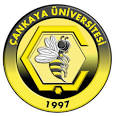 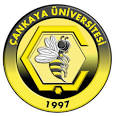 Her zaman iyi bilenmiş matkap kullanılmalıdır.İşlenecek parçayı hiçbir vakit el ile tutmamalı, her defasında tezgâha tespit etmelidir.Şayet çalışan parça, tespit edilen yerden fırlarsa, eli ile tutmaya çalışmamalı tezgahı derhal durdurmalıdır.Tezgâhın bakım ve onarımı yapıldığı sırada, tezgâh hiçbir surette çalıştırılmamalıdır.Talaşın temizlenmesi için her zaman bir fırça kullanmalı, fakat bu işlem hiçbir zaman basınçlı hava veya elle yapılmamalıdır.Dönen matkabın yanına uzanmamalıdır.Tezgâhı çalıştırmaya başlamadan önce üzerinde boşta olan bütün parça ve takımlar kaldırılmalı, alet edevatı, tezgâhın tablası veya mengenenin üstünde bırakmamalıdır.
Operatör tezgâhtan ayrılmadan önce tezgâhını durdurmalı, durduğunu görmelidir.Matkapla çalışırken, her zaman, gözlük takılmalıdır.Matkap ve benzeri tezgâhlarda çalışırken eldiven giyilmeyecektir.Sıkma anahtarı veya başka takımlar tezgâhın tablası veya mengene üzerinde bırakılmayacaktır.Delinmiş bir delik çapı, bu çapa çok yakın çaptaki bir matkap ucu ile genişletilmeyecektir. Aksi takdirde, parçaya ani dalması neticesinde, matkap ucu kırılabilir veya parça matkap ile birlikte dönebilir. Bunun için, delme işleminin başlangıcında uygun çapta matkap uçları kullanılacaktır.                              ÇANKAYA ÜNİVERSİTESİ